О внесении изменений в постановление Администрации ЗАТО г. Зеленогорска от 13.12.2021 № 197-п «Об утверждении муниципальной программы «Капитальное строительство и капитальный ремонт в городе Зеленогорске»В соответствии со статьей 179 Бюджетного кодекса Российской Федерации, Порядком формирования и реализации муниципальных программ, утвержденным постановлением Администрации ЗАТО г. Зеленогорска от 06.11.2015 № 275-п, руководствуясь Уставом города Зеленогорска,ПОСТАНОВЛЯЮ:1. Внести изменения в постановление Администрации ЗАТО                            г. Зеленогорска от 13.12.2021 № 197-п «Об утверждении муниципальной программы «Капитальное строительство и капитальный ремонт в городе Зеленогорске» следующие изменения:1.1. Пункт 3 изложить в следующей редакции:«3. Контроль за выполнением настоящего постановления возложить на первого заместителя Главы ЗАТО г. Зеленогорск по жилищно-коммунальному хозяйству, архитектуре и градостроительству.».1.2. Приложение изложить в редакции согласно приложению к настоящему постановлению.2. Настоящее постановление вступает в силу с 01.01.2023, но не ранее дня, следующего за днем его опубликования в газете «Панорама».Глава ЗАТО г. Зеленогорск						     М.В. СперанскийПриложение к постановлению Администрации ЗАТО г. Зеленогорскот 26.12.2022 № 200-пПриложение к постановлению Администрации ЗАТО г. Зеленогорскаот 13.12.2021 № 197-пПАСПОРТмуниципальной программы1. Характеристика текущего состояния соответствующей сферы социально-экономического развития города Зеленогорска, цели, задачи и сроки реализации муниципальной программы1.1. Строительство, а также капитальный ремонт социально значимых объектов в городе Зеленогорске является одной из приоритетных задач, направленной на повышение уровня социально-экономического развития города. За последние годы в городе Зеленогорске значительно сократилось строительство и капитальные ремонты социально значимых объектов. Основной причиной такого положения является недостаток бюджетных средств, выделяемых на строительство и капитальные ремонты социально значимых объектов. 1.2. Целью муниципальной программы является улучшение качества жизни жителей города, создание благоприятных условий для проживания граждан на территории города Зеленогорска.1.3. Реализация муниципальной программы направлена на достижение следующих задач:1.3.1. Развитие социальной сферы и инженерной инфраструктуры в городе Зеленогорске.1.3.2. Создание безопасных, комфортных условий функционирования зданий, находящихся в собственности муниципального образования, и объектов муниципального жилищного фонда.1.4. Развитие сферы строительства и капитального ремонта позволит привести в соответствие с нормами эксплуатационные характеристики зданий и сооружений, тем самым повысить уровень и качество жизни населения города.1.5. Сроки реализации муниципальной программы устанавливаются с 01.01.2023 по 31.12.2025.2. Перечень целевых показателей и показателей результативности муниципальной программыПеречень целевых показателей и показателей результативности муниципальной программы приведен в приложении № 1 к муниципальной программе.3. Ресурсное обеспечение муниципальной программы3.1. Информация о распределении планируемых объемов финансирования по подпрограммам муниципальной программы приведена в приложении № 2 к муниципальной программе.3.2. Информация о распределении планируемых объемов финансирования муниципальной программы по источникам финансирования приведена в приложении № 3 к муниципальной программе.3.3. Перечень объектов недвижимого имущества, подлежащих строительству, реконструкции, техническому перевооружению или приобретению, включенных в муниципальную программу, приведен в приложении № 4 к муниципальной программе. 4. Механизм реализации мероприятий муниципальной программыОтдельные мероприятия муниципальной программы отсутствуют.5. Подпрограммы муниципальной программыПодпрограммы муниципальной программы с указанием сроков реализации приведены в приложениях № 5, № 6 к муниципальной программе.Приложение № 1к муниципальной программе «Капитальное строительство и капитальный ремонт в городе Зеленогорске»Перечень целевых показателей и показателей результативности муниципальной программы «Капитальное строительство и капитальный ремонт в городе Зеленогорске»Приложение № 2к муниципальной программе «Капитальное строительство и капитальный ремонт в городе Зеленогорске»Информация о распределении планируемых объемов финансирования по подпрограммам муниципальной программы «Капитальное строительство и капитальный ремонт в городе Зеленогорске»Приложение № 3к муниципальной программе«Капитальное строительство и капитальный ремонт в городе Зеленогорске»Информация о распределении планируемых объемов финансирования муниципальной программы «Капитальное строительство и капитальный ремонт в городе Зеленогорске» по источникам финансированияПриложение № 4к муниципальной программе«Капитальное строительство и капитальный ремонт в городе Зеленогорске»Перечень объектов недвижимого имущества, подлежащих строительству, реконструкции, техническому перевооружению или приобретению, включенных в муниципальную программу «Капитальное строительство и капитальный ремонт в городе Зеленогорске»Приложение № 5к муниципальной программе«Капитальное строительство и капитальный ремонт в городе Зеленогорске»Паспортподпрограммы 1 муниципальной программы1. Постановка общегородской проблемы и обоснование необходимости разработки подпрограммы1.1. Для достижения поставленной цели «Развитие социальной сферы и инженерной инфраструктуры в городе Зеленогорске» в подпрограмму включен объект социального назначения, необходимый для поддержания здоровья, благополучия и повышения качества жизни жителей города.1.2. Относительно низкие показатели удельного веса населения, систематически занимающегося физической культурой и спортом, связаны, в том числе и с недостаточным развитием сети спортивных сооружений.С целью стимулирования населения к занятиям физической культурой и спортом необходимо осуществить дополнительное строительство объектов, в том числе закрытого типа, занятия в которых могут проводиться круглогодично, что позволит создать и развить систему поиска одаренных детей в области спорта, отборе и подготовке спортивного резерва.1.3. В ходе строительства объектов социального назначения работы выполняются в соответствии с нормативными требованиями с целью обеспечения безопасности эксплуатации зданий и сооружений, пожарной безопасности, прочности строительных конструкций, теплозащиты ограждающих конструкций зданий и сооружений во время их эксплуатации.1.4. Система жизнеобеспечения современного города состоит из многих взаимосвязанных подсистем, обеспечивающих жизненно необходимые для населения функции. Одной из таких подсистем является уличное освещение города. Отсутствие освещенности улиц и территорий отрицательно влияет на условия жизни населения города, способствует ухудшению правопорядка, снижению безопасности дорожного движения, а также является причиной ряда других негативных факторов. 2. Цель, задачи, этапы, сроки выполнения и показатели результативности подпрограммы2.1. Основным приоритетом социально-экономического развития города Зеленогорска в сфере строительства является необходимость завершения объектов с наибольшей степенью готовности и входящих в перечень трехстороннего соглашения об эффективном использовании межбюджетных трансфертов, начатых за счет выделенных до 01.01.2013 средств из федерального бюджета городу Зеленогорску на развитие социально-инженерной инфраструктуры. Также существует необходимость в строительстве объектов, не входящих в перечень трехстороннего соглашения. Строительство данных объектов реализуется во исполнении судебных решений, что не противоречит условиям трехстороннего соглашения.2.2. Целью подпрограммы является развитие социальной сферы и инженерной инфраструктуры в городе Зеленогорске. Для достижения указанной цели подпрограммой предусматривается решение задачи: строительство объектов социальной сферы и инженерной инфраструктуры.2.3. Реализация мероприятий осуществляется на постоянной основе в период с 01.01.2023 по 31.12.2025.2.4. Показателями результативности подпрограммы являются:2.4.1. Степень готовности ввода в эксплуатацию универсального спортивного зала с искусственным льдом и трибунами для зрителей.2.4.2. Увеличение протяженности линий наружного освещения, находящихся в собственности муниципального образования, в 2024 году на 0,709 км.3. Механизм реализации подпрограммы3.1. Выполнение работ, оказание услуг, поставка товаров, необходимых для реализации подпрограммы, осуществляются в соответствии с Федеральным законом от 05.04.2013 № 44-ФЗ «О контрактной системе в сфере закупок товаров, работ, услуг для обеспечения государственных и муниципальных нужд».Источником финансирования подпрограммы являются средства местного бюджета. Размер финансирования ежегодно уточняется при формировании местного бюджета на текущий год.3.2. МКУ «Заказчик» обеспечивает реализацию подпрограммы, достижение конечного результата, целевое и эффективное использование финансовых средств, выделяемых на её выполнение.3.3. Главным распорядителем средств местного бюджета, предусмотренных на реализацию мероприятий подпрограммы, является ОГХ. Получателем средств по подпрограмме является МКУ «Заказчик», которое обеспечивает своевременное выполнение работ и целевое использование бюджетных средств на основании лимитов бюджетных обязательств, предусмотренных подпрограммой.4. Управление и контроль реализации подпрограммы4.1. Текущий контроль за ходом реализации подпрограммы осуществляет МКУ «Заказчик» посредством ежеквартального мониторинга реализации муниципальной программы в сроки и по форме, установленные Порядком формирования и реализации муниципальных программ, утвержденным постановлением Администрации ЗАТО г. Зеленогорск (далее – Порядок формирования и реализации программ).4.2. Контроль за целевым и эффективным расходованием средств местного бюджета осуществляют ОГХ, органы государственного и муниципального финансового контроля.5. Оценка социально-экономической эффективности подпрограммы5.1. Исполнение мероприятий, обозначенных в рамках реализации подпрограммы, окажет существенное положительное влияние на социальное благополучие общества и общее экономическое развитие города.5.2. В результате реализации мероприятий подпрограммы планируется продолжить строительство объекта капитального строительства (универсальный спортивный зал с искусственным льдом и трибунами для зрителей), а также повысить безопасность пешеходов в темное время суток за счет строительства линии наружного освещения и пешеходного тротуара в районе МБУ ДО «ЦЭКиТ».6. Система мероприятий подпрограммыПеречень мероприятий подпрограммы с указанием объемов средств на их реализацию и ожидаемых результатов приведен в приложении к подпрограмме.Приложение к подпрограмме«Капитальное строительство в городе Зеленогорске»Перечень мероприятий подпрограммы «Капитальное строительство в городе Зеленогорске»с указанием объемов средств на их реализацию и ожидаемых результатовПриложение № 6к муниципальной программе«Капитальное строительство и капитальный ремонт в городе Зеленогорске»Паспорт подпрограммы 2 муниципальной программы1. Постановка общегородской проблемы и обоснование необходимости разработки подпрограммы1.1. Федеральным законом от 06.10.2003 № 131-ФЗ «Об общих принципах организации местного самоуправления в Российской Федерации» владение, пользование и распоряжение имуществом, находящимся в муниципальной собственности городского округа, отнесено к вопросам местного значения.Объекты, находящиеся в собственности муниципального образования, возводились по мере строительства города с 1956 года. За прошедшее время объемы финансирования составляли лишь небольшую часть от необходимой потребности. В результате чего увеличивается количество объектов, в отношении которых требуется проведение капитального ремонта в соответствии с требованиями нормативных актов.1.2. Своевременное проведение мероприятий, направленных на капитальный ремонт объектов, находящихся в собственности муниципального образования в городе Зеленогорске с применением передовых методов и современных материалов, позволит поддержать их надлежащее техническое состояние, тем самым обеспечит безопасные и комфортные условия функционирования данных объектов.2. Цель, задачи, этапы, сроки выполнения и показатели результативности подпрограммы2.1. Основными приоритетами социально-экономического развития города Зеленогорска в сфере капитального ремонта являются:2.1.1. Приведение технического состояния зданий и сооружений жилищного и социального назначения в соответствие с требованиями правил и норм технической эксплуатации.2.1.2. Исполнение мероприятий по устранению нарушений, выявленных в ходе проверок контролирующими надзорными органами в условиях ограниченных финансовых средств.2.2. Целью подпрограммы является создание безопасных, комфортных условий функционирования зданий, находящихся в собственности муниципального образования, и объектов муниципального жилищного фонда.2.3. Для достижения указанной цели подпрограммой предусматривается решение задачи: восстановление эксплуатационных характеристик муниципального жилищного фонда.2.4. Реализация мероприятий осуществляется на постоянной основе в период с 01.01.2023 по 31.12.2025.2.5. Показателем результативности подпрограммы является: доля отремонтированных жилых помещений муниципального жилищного фонда и мест общего пользования в зданиях общежитий, находящихся в собственности муниципального образования, от общего объема запланированных к ремонту жилых помещений муниципального жилищного фонда и мест общего пользования в зданиях общежитий, находящихся в собственности муниципального образования в текущем году.3. Механизм реализации подпрограммы3.1. Выполнение работ, оказание услуг, поставка товаров, необходимых для реализации подпрограммы, осуществляются в соответствии с Федеральным законом от 05.04.2013 № 44-Ф3 «О контрактной системе в сфере закупок товаров, работ, услуг для обеспечения государственных и муниципальных нужд».Финансирование мероприятий подпрограммы осуществляется за счет средств местного бюджета. Размер финансирования ежегодно уточняется при формировании бюджета на текущий год. 3.2. МКУ «Заказчик» обеспечивает реализацию подпрограммы, достижение конечного результата, целевое и эффективное использование финансовых средств, выделяемых на её выполнение.3.3. Главным распорядителем средств местного бюджета, предусмотренных на реализацию мероприятия, указанного в приложении к подпрограмме, является ОГХ. Получателем средств по подпрограмме является МКУ «Заказчик», которое обеспечивает своевременное выполнение работ на основании лимитов бюджетных обязательств, предусмотренных подпрограммой.4. Управление и контроль реализации подпрограммы4.1. Текущий контроль за ходом реализации подпрограммы осуществляет МКУ «Заказчик» посредством ежеквартального мониторинга реализации муниципальной программы в сроки и по форме, установленные Порядком формирования и реализации программ. 4.2. Контроль за целевым и эффективным расходованием средств местного бюджета осуществляют главные распорядители средств местного бюджета, органы государственного и муниципального финансового контроля.5. Оценка социально-экономической эффективности подпрограммыСоциально-экономическая эффективность реализации мероприятий подпрограммы заключается в создании безопасных и комфортных условий функционирования объектов муниципальной собственности. 6. Система мероприятий подпрограммыПеречень мероприятий подпрограммы с указанием объемов средств на их реализацию и ожидаемых результатов приведен в приложении к подпрограмме.Приложение к подпрограмме«Капитальный ремонт в городе Зеленогорске»Перечень мероприятий подпрограммы «Капитальный ремонт в городе Зеленогорске»с указанием объемов средств на их реализацию и ожидаемых результатов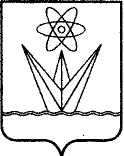 АДМИНИСТРАЦИЯЗАКРЫТОГО АДМИНИСТРАТИВНО – ТЕРРИТОРИАЛЬНОГО ОБРАЗОВАНИЯ  ГОРОДА ЗЕЛЕНОГОРСК КРАСНОЯРСКОГО КРАЯП О С Т А Н О В Л Е Н И ЕАДМИНИСТРАЦИЯЗАКРЫТОГО АДМИНИСТРАТИВНО – ТЕРРИТОРИАЛЬНОГО ОБРАЗОВАНИЯ  ГОРОДА ЗЕЛЕНОГОРСК КРАСНОЯРСКОГО КРАЯП О С Т А Н О В Л Е Н И ЕАДМИНИСТРАЦИЯЗАКРЫТОГО АДМИНИСТРАТИВНО – ТЕРРИТОРИАЛЬНОГО ОБРАЗОВАНИЯ  ГОРОДА ЗЕЛЕНОГОРСК КРАСНОЯРСКОГО КРАЯП О С Т А Н О В Л Е Н И ЕАДМИНИСТРАЦИЯЗАКРЫТОГО АДМИНИСТРАТИВНО – ТЕРРИТОРИАЛЬНОГО ОБРАЗОВАНИЯ  ГОРОДА ЗЕЛЕНОГОРСК КРАСНОЯРСКОГО КРАЯП О С Т А Н О В Л Е Н И Е26.12.2022г. Зеленогорск№200-п1.Наименование муниципальной программыКапитальное строительство и капитальный ремонт в городе Зеленогорске (далее – муниципальная программа)2.Основания для разработки муниципальной программыПеречень муниципальных программ города Зеленогорска, утвержденный постановлением Администрации ЗАТО г. Зеленогорска от 22.08.2019 № 147-п3.Ответственный исполнитель муниципальной программыОтдел городского хозяйства Администрации ЗАТО г. Зеленогорск (далее – ОГХ)4.Соисполнители муниципальной программыМуниципальное казённое учреждение «Служба единого заказчика-застройщика» (далее – МКУ «Заказчик»)5.Перечень подпрограмм и отдельных мероприятий муниципальной программы1. Подпрограмма 1 «Капитальное строительство в городе Зеленогорске» (далее – подпрограмма 1).2. Подпрограмма 2 «Капитальный ремонт в городе Зеленогорске» (далее – подпрограмма 2).Отдельные мероприятия муниципальной программы отсутствуют.6.Цели муниципальной программыУлучшение качества жизни жителей города, создание благоприятных условий для проживания граждан на территории города Зеленогорска7.Задачи муниципальной программы1. Развитие социальной сферы и инженерной инфраструктуры в городе Зеленогорске.2. Создание безопасных, комфортных условий функционирования зданий, находящихся в собственности муниципального образования, и объектов муниципального жилищного фонда.8.Этапы и сроки реализации муниципальной программы01.01.2023 – 31.12.20259.Перечень целевых показателей и показателей результативности муниципальной программыПриведен в приложении № 1 к муниципальной программе10.Ресурсное обеспечение муниципальной программы Общий объем бюджетных ассигнований на реализацию муниципальной программы составляет 244 970,3 тыс. рублей, в том числе по годам:2023 год – 96 665,2 тыс. рублей;2024 год – 145 559,1 тыс. рублей;2025 год – 2 746,0 тыс. рублей.Объем средств краевого бюджета составляет 172 383,2 тыс. рублей, в том числе по годам:2023 год – 63 201,2 тыс. рублей;2024 год – 109 182,0 тыс. рублей;2025 год – 0 тыс. рублей.Объем средств местного бюджета составляет 72 587,1 тыс. рублей, в том числе по годам:2023 год – 33 464,0 тыс. рублей;2024 год – 36 377,1 тыс. рублей;2025 год – 2 746,0 тыс. рублей.№
п/пНаименование цели, задач, целевых показателей, показателей результативностиЕдиница измеренияИсточник информации2021 год2022 год2023 год2024 год2025 год1.Цель: Улучшение качества жизни жителей города, создание благоприятных условий для проживания граждан на территории города ЗеленогорскаЦель: Улучшение качества жизни жителей города, создание благоприятных условий для проживания граждан на территории города ЗеленогорскаЦель: Улучшение качества жизни жителей города, создание благоприятных условий для проживания граждан на территории города ЗеленогорскаЦель: Улучшение качества жизни жителей города, создание благоприятных условий для проживания граждан на территории города ЗеленогорскаЦель: Улучшение качества жизни жителей города, создание благоприятных условий для проживания граждан на территории города ЗеленогорскаЦель: Улучшение качества жизни жителей города, создание благоприятных условий для проживания граждан на территории города ЗеленогорскаЦель: Улучшение качества жизни жителей города, создание благоприятных условий для проживания граждан на территории города ЗеленогорскаЦель: Улучшение качества жизни жителей города, создание благоприятных условий для проживания граждан на территории города Зеленогорска1.1.Целевой показатель 1:Количество строящихся объектов на территории города за счет бюджета муниципального образованияединицМКУ «Заказчик»2 2 2 2 02.Задача 1. Развитие социальной сферы и инженерной инфраструктуры в городе ЗеленогорскеЗадача 1. Развитие социальной сферы и инженерной инфраструктуры в городе ЗеленогорскеЗадача 1. Развитие социальной сферы и инженерной инфраструктуры в городе ЗеленогорскеЗадача 1. Развитие социальной сферы и инженерной инфраструктуры в городе ЗеленогорскеЗадача 1. Развитие социальной сферы и инженерной инфраструктуры в городе ЗеленогорскеЗадача 1. Развитие социальной сферы и инженерной инфраструктуры в городе ЗеленогорскеЗадача 1. Развитие социальной сферы и инженерной инфраструктуры в городе ЗеленогорскеЗадача 1. Развитие социальной сферы и инженерной инфраструктуры в городе Зеленогорске2.1.Подпрограмма 1. «Капитальное строительство в городе Зеленогорске»Подпрограмма 1. «Капитальное строительство в городе Зеленогорске»Подпрограмма 1. «Капитальное строительство в городе Зеленогорске»Подпрограмма 1. «Капитальное строительство в городе Зеленогорске»Подпрограмма 1. «Капитальное строительство в городе Зеленогорске»Подпрограмма 1. «Капитальное строительство в городе Зеленогорске»Подпрограмма 1. «Капитальное строительство в городе Зеленогорске»Подпрограмма 1. «Капитальное строительство в городе Зеленогорске»2.1.1.Показатель результативности 1:Степень готовности ввода в эксплуатацию универсального спортивного зала с искусственным льдом и трибунами для зрителей процентМКУ «Заказчик»65,669,382,6100-2.1.2.Показатель результативности 2:Увеличение протяженности линий наружного освещения, находящихся в собственности муниципального образования кмМКУ «Заказчик»-0,5280,3060,403-3.Задача 2. Создание безопасных, комфортных условий функционирования зданий, находящихся в собственности муниципального образования, и объектов муниципального жилищного фондаЗадача 2. Создание безопасных, комфортных условий функционирования зданий, находящихся в собственности муниципального образования, и объектов муниципального жилищного фондаЗадача 2. Создание безопасных, комфортных условий функционирования зданий, находящихся в собственности муниципального образования, и объектов муниципального жилищного фондаЗадача 2. Создание безопасных, комфортных условий функционирования зданий, находящихся в собственности муниципального образования, и объектов муниципального жилищного фондаЗадача 2. Создание безопасных, комфортных условий функционирования зданий, находящихся в собственности муниципального образования, и объектов муниципального жилищного фондаЗадача 2. Создание безопасных, комфортных условий функционирования зданий, находящихся в собственности муниципального образования, и объектов муниципального жилищного фондаЗадача 2. Создание безопасных, комфортных условий функционирования зданий, находящихся в собственности муниципального образования, и объектов муниципального жилищного фондаЗадача 2. Создание безопасных, комфортных условий функционирования зданий, находящихся в собственности муниципального образования, и объектов муниципального жилищного фонда3.1.Подпрограмма 2. «Капитальный ремонт в городе Зеленогорске»Подпрограмма 2. «Капитальный ремонт в городе Зеленогорске»Подпрограмма 2. «Капитальный ремонт в городе Зеленогорске»Подпрограмма 2. «Капитальный ремонт в городе Зеленогорске»Подпрограмма 2. «Капитальный ремонт в городе Зеленогорске»Подпрограмма 2. «Капитальный ремонт в городе Зеленогорске»Подпрограмма 2. «Капитальный ремонт в городе Зеленогорске»Подпрограмма 2. «Капитальный ремонт в городе Зеленогорске»№
п/пНаименование цели, задач, целевых показателей, показателей результативностиЕдиница измеренияИсточник информации2021 год2022 год2023 год2024 год2025 год3.1.1.Показатель результативности 1:Доля отремонтированных жилых помещений муниципального жилищного фонда и мест общего пользования в зданиях общежитий, находящихся в собственности муниципального образования, от общего объема запланированных к ремонту жилых помещений муниципального жилищного фонда и мест общего пользования в зданиях общежитий, находящихся в собственности муниципального образования в текущем годупроцентМКУ «Заказчик»1001001001001003.1.2.Показатель результативности 2:Количество зданий муниципальной формы собственности, в которых проведен капитальный ремонтединицМКУ «Заказчик»41 ---№ п/пСтатус (муниципальная программа, подпрограмма, отдельное мероприятие программы)Наименование программы, подпрограммы, отдельного мероприятия программы Наименование главного распорядителя средств местного бюджета (ГРБС)Код бюджетной классификацииКод бюджетной классификацииКод бюджетной классификацииКод бюджетной классификацииКод бюджетной классификацииПланируемые объемы финансирования (тыс. руб.)Планируемые объемы финансирования (тыс. руб.)Планируемые объемы финансирования (тыс. руб.)Планируемые объемы финансирования (тыс. руб.)№ п/пСтатус (муниципальная программа, подпрограмма, отдельное мероприятие программы)Наименование программы, подпрограммы, отдельного мероприятия программы Наименование главного распорядителя средств местного бюджета (ГРБС)ГРБСРзПрЦСРВР2023 год2023 год2024 год2025 годИтого на период 2023 -2025 годы№ п/пСтатус (муниципальная программа, подпрограмма, отдельное мероприятие программы)Наименование программы, подпрограммы, отдельного мероприятия программы Наименование главного распорядителя средств местного бюджета (ГРБС)ГРБСРзПрЦСРВР2023 год2023 год2024 год2025 годИтого на период 2023 -2025 годы1.Муниципальная программаКапитальное строительство и капитальный ремонт в городе Зеленогорске всего расходные обязательства по программеХХ1000000000Х96 665,296 665,2145 559,12 746,0244 970,31.Муниципальная программаКапитальное строительство и капитальный ремонт в городе Зеленогорске в том числе по ГРБС:ХХХХХХХХХ1.Муниципальная программаКапитальное строительство и капитальный ремонт в городе Зеленогорске ОГХ013ХХХ96 665,296 665,2145 559,12 746,0244 970,31.1.Подпрограмма 1Капитальное строительство в городе Зеленогорске всего расходные обязательства ХХ1010000000Х93 919,293 919,2142 813,10236 732,31.1.Подпрограмма 1Капитальное строительство в городе Зеленогорске в том числе по ГРБС:ХХХХХХХХХ1.1.Подпрограмма 1Капитальное строительство в городе Зеленогорске ОГХ013ХХХ93 919,293 919,2142 813,10236 732,31.2.Подпрограмма 2Капитальный ремонт в городе Зеленогорске всего расходные обязательства ХХ1020000000Х2 746,02 746,02 746,02 746,08 238,01.2.Подпрограмма 2Капитальный ремонт в городе Зеленогорске в том числе по ГРБС:ХХХХХХХХХ1.2.Подпрограмма 2Капитальный ремонт в городе Зеленогорске ОГХ013ХХХ2 746,02 746,02 746,02 746,08 238,0№ п/пСтатус (программа, подпрограмма, отдельные мероприятия программы)Наименование муниципальной программы, подпрограммы программы, отдельного мероприятия программыИсточник финансированияПланируемые объемы финансирования (тыс. руб.)Планируемые объемы финансирования (тыс. руб.)Планируемые объемы финансирования (тыс. руб.)Планируемые объемы финансирования (тыс. руб.)№ п/пСтатус (программа, подпрограмма, отдельные мероприятия программы)Наименование муниципальной программы, подпрограммы программы, отдельного мероприятия программыИсточник финансирования2023 год2024 год2025 годИтого на период 2023-2025 годов1.Муниципальная программаКапитальное строительство и капитальный ремонт в городе Зеленогорске Всего96 665,2145 559,12 746,0244 970,31.Муниципальная программаКапитальное строительство и капитальный ремонт в городе Зеленогорске в том числе:ХХХХ1.Муниципальная программаКапитальное строительство и капитальный ремонт в городе Зеленогорске федеральный бюджет00001.Муниципальная программаКапитальное строительство и капитальный ремонт в городе Зеленогорске краевой бюджет63 201,2109 182,00172 383,21.Муниципальная программаКапитальное строительство и капитальный ремонт в городе Зеленогорске местный бюджет33 464,036 377,12 746,072 587,1внебюджетные источники00001.1.Подпрограмма 1Капитальное строительство в городе ЗеленогорскеВсего93 919,2142 813,10236 732,31.1.Подпрограмма 1Капитальное строительство в городе Зеленогорскев том числе:ХХХХ1.1.Подпрограмма 1Капитальное строительство в городе Зеленогорскефедеральный бюджет00001.1.Подпрограмма 1Капитальное строительство в городе Зеленогорскекраевой бюджет63 201,2109 182,00172 383,21.1.Подпрограмма 1Капитальное строительство в городе Зеленогорскеместный бюджет30 718,033 631,1064 349,11.1.Подпрограмма 1Капитальное строительство в городе Зеленогорскевнебюджетные источники00001.2.Подпрограмма 2Капитальный ремонт в городе Зеленогорске Всего2 746,02 746,02 746,08 238,01.2.Подпрограмма 2Капитальный ремонт в городе Зеленогорске в том числе:ХХХХ1.2.Подпрограмма 2Капитальный ремонт в городе Зеленогорске федеральный бюджет00001.2.Подпрограмма 2Капитальный ремонт в городе Зеленогорске краевой бюджет00001.2.Подпрограмма 2Капитальный ремонт в городе Зеленогорске местный бюджет2 746,02 746,02 746,08 238,01.2.Подпрограмма 2Капитальный ремонт в городе Зеленогорске внебюджетные источники0000№ п/пНаименование объекта, территория строительства (приобретения), мощность и единицы измерения мощности объектаВид ассигнований (инвестиции, субсидии)Годы строительства (приобретения)Остаток стоимости объекта в ценах контрактаОбъем бюджетных ассигнований в объекты недвижимого имущества, находящегося в муниципальной собственности, подлежащие строительству, реконструкции, техническому перевооружению или приобретению, тыс. рублейОбъем бюджетных ассигнований в объекты недвижимого имущества, находящегося в муниципальной собственности, подлежащие строительству, реконструкции, техническому перевооружению или приобретению, тыс. рублейОбъем бюджетных ассигнований в объекты недвижимого имущества, находящегося в муниципальной собственности, подлежащие строительству, реконструкции, техническому перевооружению или приобретению, тыс. рублейОбъем бюджетных ассигнований в объекты недвижимого имущества, находящегося в муниципальной собственности, подлежащие строительству, реконструкции, техническому перевооружению или приобретению, тыс. рублейОбъем бюджетных ассигнований в объекты недвижимого имущества, находящегося в муниципальной собственности, подлежащие строительству, реконструкции, техническому перевооружению или приобретению, тыс. рублей№ п/пНаименование объекта, территория строительства (приобретения), мощность и единицы измерения мощности объектаВид ассигнований (инвестиции, субсидии)Годы строительства (приобретения)Остаток стоимости объекта в ценах контракта2021 год2022 год2023 год2024 год2025 год1.Отдел городского хозяйства Администрации ЗАТО г. ЗеленогорскаОтдел городского хозяйства Администрации ЗАТО г. ЗеленогорскаОтдел городского хозяйства Администрации ЗАТО г. ЗеленогорскаОтдел городского хозяйства Администрации ЗАТО г. ЗеленогорскаОтдел городского хозяйства Администрации ЗАТО г. ЗеленогорскаОтдел городского хозяйства Администрации ЗАТО г. ЗеленогорскаОтдел городского хозяйства Администрации ЗАТО г. ЗеленогорскаОтдел городского хозяйства Администрации ЗАТО г. ЗеленогорскаОтдел городского хозяйства Администрации ЗАТО г. Зеленогорска1.1.Муниципальное казённое учреждение «Служба единого заказчика-застройщика»Муниципальное казённое учреждение «Служба единого заказчика-застройщика»Муниципальное казённое учреждение «Служба единого заказчика-застройщика»Муниципальное казённое учреждение «Служба единого заказчика-застройщика»Муниципальное казённое учреждение «Служба единого заказчика-застройщика»Муниципальное казённое учреждение «Служба единого заказчика-застройщика»Муниципальное казённое учреждение «Служба единого заказчика-застройщика»Муниципальное казённое учреждение «Служба единого заказчика-застройщика»Муниципальное казённое учреждение «Служба единого заказчика-застройщика»1.1.1.Строительство универсального спортивного зала с искусственным льдом и трибунами для зрителейХ2007-2024229 874,742 418,3926724 340,4487591 919,2137 900,00в том числе:ХХХХХХХХфедеральный бюджетХХХ00000краевой бюджетХХХ0063 201,2109 182,00местный бюджетХХ229 874,742 418,3926724 340,4487528 718,028 718,00внебюджетные источникиХХХ00000№ п/пНаименование объекта, территория строительства (приобретения), мощность и единицы измерения мощности объектаВид ассигнований (инвестиции, субсидии)Годы строительства (приобретения)Остаток стоимости объекта в ценах контрактаОбъем бюджетных ассигнований в объекты недвижимого имущества, находящегося в муниципальной собственности, подлежащие строительству, реконструкции, техническому перевооружению или приобретению, тыс. рублейОбъем бюджетных ассигнований в объекты недвижимого имущества, находящегося в муниципальной собственности, подлежащие строительству, реконструкции, техническому перевооружению или приобретению, тыс. рублейОбъем бюджетных ассигнований в объекты недвижимого имущества, находящегося в муниципальной собственности, подлежащие строительству, реконструкции, техническому перевооружению или приобретению, тыс. рублейОбъем бюджетных ассигнований в объекты недвижимого имущества, находящегося в муниципальной собственности, подлежащие строительству, реконструкции, техническому перевооружению или приобретению, тыс. рублейОбъем бюджетных ассигнований в объекты недвижимого имущества, находящегося в муниципальной собственности, подлежащие строительству, реконструкции, техническому перевооружению или приобретению, тыс. рублей№ п/пНаименование объекта, территория строительства (приобретения), мощность и единицы измерения мощности объектаВид ассигнований (инвестиции, субсидии)Годы строительства (приобретения)Остаток стоимости объекта в ценах контракта2021 год2022 год2023 год2024 год2025 год1.1.2.Строительство линии наружного освещения и пешеходного тротуара в районе МБУ ДО «ЦЭКиТ»Х2020-20246 913,142 418,392673 300,22 000,04 913,10в том числе:ХХХХХХХХфедеральный бюджетХХХ00000краевой бюджетХХХ00000местный бюджетХХ6 913,1222,256803 300,22 000,04 913,10внебюджетные источникиХХХ000001.Наименование подпрограммыКапитальное строительство в городе Зеленогорске (далее – подпрограмма)2.Наименование муниципальной программы, в рамках которой реализуется подпрограммаКапитальное строительство и капитальный ремонт в городе Зеленогорске3.Исполнители подпрограммыМКУ «Заказчик»4.Цель подпрограммы Развитие социальной сферы и инженерной инфраструктуры в городе Зеленогорске5.Задачи подпрограммыСтроительство объектов социальной сферы и инженерной инфраструктуры6Показатели результативности подпрограммыПриведены в приложении № 1 к муниципальной программе7.Сроки реализации подпрограммы01.01.2023 – 31.12.20258.Объемы и источники финансирования подпрограммы Общий объем бюджетных ассигнований на реализацию мероприятий подпрограммы составляет 236 732,3 тыс. рублей, в том числе по годам:2023 год – 93 919,2 тыс. рублей;2024 год – 142 813,1 тыс. рублей;2025 год – 0,0 тыс. рублей. Объем средств краевого бюджета составляет 172 383,2 тыс. рублей, в том числе по годам:2023 год – 63 201,2 тыс. рублей;2024 год – 109 182,0 тыс. рублей;2025 год – 0,0 тыс. рублей.Объем средств местного бюджета составляет 64 349,1 тыс. рублей, в том числе по годам:2023 год – 30 718,0 тыс. рублей;2024 год – 33 631,1 тыс. рублей;2025 год – 0,0 тыс. рублей.№ п/пНаименование цели, задач, мероприятий подпрограммыНаименование ГРБСКод бюджетной классификацииКод бюджетной классификацииКод бюджетной классификацииКод бюджетной классификацииРасходы (тыс. руб.)Расходы (тыс. руб.)Расходы (тыс. руб.)Расходы (тыс. руб.)Ожидаемый результат от реализации подпрограммного мероприятия (в натуральном выражении)№ п/пНаименование цели, задач, мероприятий подпрограммыНаименование ГРБСГРБСРзПрЦСРВР2023 год2024 год2025 годИтого на 
2023 – 2025 годыОжидаемый результат от реализации подпрограммного мероприятия (в натуральном выражении)1.Цель подпрограммы: Развитие социальной сферы и инженерной инфраструктуры в городе ЗеленогорскеЦель подпрограммы: Развитие социальной сферы и инженерной инфраструктуры в городе ЗеленогорскеЦель подпрограммы: Развитие социальной сферы и инженерной инфраструктуры в городе ЗеленогорскеЦель подпрограммы: Развитие социальной сферы и инженерной инфраструктуры в городе ЗеленогорскеЦель подпрограммы: Развитие социальной сферы и инженерной инфраструктуры в городе ЗеленогорскеЦель подпрограммы: Развитие социальной сферы и инженерной инфраструктуры в городе ЗеленогорскеЦель подпрограммы: Развитие социальной сферы и инженерной инфраструктуры в городе ЗеленогорскеЦель подпрограммы: Развитие социальной сферы и инженерной инфраструктуры в городе ЗеленогорскеЦель подпрограммы: Развитие социальной сферы и инженерной инфраструктуры в городе ЗеленогорскеЦель подпрограммы: Развитие социальной сферы и инженерной инфраструктуры в городе ЗеленогорскеЦель подпрограммы: Развитие социальной сферы и инженерной инфраструктуры в городе Зеленогорске1.1.Задача: Строительство объектов социальной сферы и инженерной инфраструктурыЗадача: Строительство объектов социальной сферы и инженерной инфраструктурыЗадача: Строительство объектов социальной сферы и инженерной инфраструктурыЗадача: Строительство объектов социальной сферы и инженерной инфраструктурыЗадача: Строительство объектов социальной сферы и инженерной инфраструктурыЗадача: Строительство объектов социальной сферы и инженерной инфраструктурыЗадача: Строительство объектов социальной сферы и инженерной инфраструктурыЗадача: Строительство объектов социальной сферы и инженерной инфраструктурыЗадача: Строительство объектов социальной сферы и инженерной инфраструктурыЗадача: Строительство объектов социальной сферы и инженерной инфраструктурыЗадача: Строительство объектов социальной сферы и инженерной инфраструктуры1.1.1.Строительство универсального спортивного зала с искусственным льдом и трибунами для зрителей ОГХ013110110100S673041491 919,2137 900,00,0229 819,2Продолжение строительства универсального спортивного зала с искусственным льдом и трибунами для зрителей на 1000 мест.1.1.2.Строительство линии наружного освещения и пешеходного тротуара в районе МБУ ДО «ЦЭКиТ»ОГХ013050310100890304142 000,04 913,10,06 913,1Строительство линии наружного освещения: в 2023 году: протяженностью - 306 м, установка опор освещений – 12 шт.;в 2024 году: протяженностью - 403 м, установка опор освещений – 16 шт.2.В том числе:2.1.ГРБСОГХ013ХХХ93 919,2142 813,10,0236 732,31.Наименование подпрограммыКапитальный ремонт в городе Зеленогорске (далее – подпрограмма)2.Наименование муниципальной программы, в рамках которой реализуется подпрограммаКапитальное строительство и капитальный ремонт в городе Зеленогорске 3.Исполнители подпрограммыМКУ «Заказчик»4.Цель подпрограммыСоздание безопасных, комфортных условий функционирования зданий, находящихся в собственности муниципального образования, и объектов муниципального жилищного фонда5.Задачи подпрограммыВосстановление эксплуатационных характеристик муниципального жилищного фонда6.Показатели результативности подпрограммыПриведены в приложении № 1 к муниципальной программе7.Сроки реализации подпрограммы01.01.2023 – 31.12.20258.Объемы и источники финансирования подпрограммы Общий объем бюджетных ассигнований на реализацию мероприятий подпрограммы за счет средств местного бюджета составляет 8 238,0 тыс. рублей, в том числе по годам:2023 год – 2 746,0 тыс. рублей;2024 год – 2 746,0 тыс. рублей;2025 год – 2 746,0 тыс. рублей.№п/пНаименование цели, задач, мероприятий подпрограммыНаименова-ние ГРБСКод бюджетной классификацииКод бюджетной классификацииКод бюджетной классификацииКод бюджетной классификацииРасходы (тыс. руб.)Расходы (тыс. руб.)Расходы (тыс. руб.)Расходы (тыс. руб.)Ожидаемый результат от реализации подпрограммного мероприятия                 (в натуральном выражении)№п/пНаименование цели, задач, мероприятий подпрограммыНаименова-ние ГРБСГРБСРзПрЦСРВР2023 год2024 год2025 годИтого на 2023 – 2025 годы Ожидаемый результат от реализации подпрограммного мероприятия                 (в натуральном выражении)  1.Цель подпрограммы: Создание безопасных, комфортных условий функционирования зданий, находящихся в собственности муниципального образования, и объектов муниципального жилищного фондаЦель подпрограммы: Создание безопасных, комфортных условий функционирования зданий, находящихся в собственности муниципального образования, и объектов муниципального жилищного фондаЦель подпрограммы: Создание безопасных, комфортных условий функционирования зданий, находящихся в собственности муниципального образования, и объектов муниципального жилищного фондаЦель подпрограммы: Создание безопасных, комфортных условий функционирования зданий, находящихся в собственности муниципального образования, и объектов муниципального жилищного фондаЦель подпрограммы: Создание безопасных, комфортных условий функционирования зданий, находящихся в собственности муниципального образования, и объектов муниципального жилищного фондаЦель подпрограммы: Создание безопасных, комфортных условий функционирования зданий, находящихся в собственности муниципального образования, и объектов муниципального жилищного фондаЦель подпрограммы: Создание безопасных, комфортных условий функционирования зданий, находящихся в собственности муниципального образования, и объектов муниципального жилищного фондаЦель подпрограммы: Создание безопасных, комфортных условий функционирования зданий, находящихся в собственности муниципального образования, и объектов муниципального жилищного фондаЦель подпрограммы: Создание безопасных, комфортных условий функционирования зданий, находящихся в собственности муниципального образования, и объектов муниципального жилищного фондаЦель подпрограммы: Создание безопасных, комфортных условий функционирования зданий, находящихся в собственности муниципального образования, и объектов муниципального жилищного фондаЦель подпрограммы: Создание безопасных, комфортных условий функционирования зданий, находящихся в собственности муниципального образования, и объектов муниципального жилищного фонда 1.1.Задача: Восстановление эксплуатационных характеристик муниципального жилищного фондаЗадача: Восстановление эксплуатационных характеристик муниципального жилищного фондаЗадача: Восстановление эксплуатационных характеристик муниципального жилищного фондаЗадача: Восстановление эксплуатационных характеристик муниципального жилищного фондаЗадача: Восстановление эксплуатационных характеристик муниципального жилищного фондаЗадача: Восстановление эксплуатационных характеристик муниципального жилищного фондаЗадача: Восстановление эксплуатационных характеристик муниципального жилищного фондаЗадача: Восстановление эксплуатационных характеристик муниципального жилищного фондаЗадача: Восстановление эксплуатационных характеристик муниципального жилищного фондаЗадача: Восстановление эксплуатационных характеристик муниципального жилищного фондаЗадача: Восстановление эксплуатационных характеристик муниципального жилищного фонда 1.1.1.Капитальный ремонт жилых помещений муниципального жилищного фонда и мест общего пользования в зданиях общежитий, находящихся в собственности муниципального образования город Зеленогорск Красноярского краяОГХ013050110200892902432 746,02 746,02 746,08 238,0Выполнение капитального ремонта 5 жилых помещений муниципального жилищного фонда и мест общего пользования в зданиях общежитий. 2.В том числе:ХХХХХХХХХ 2.1.ОГХ013ХХХ2 746,02 746,02 746,08 238,0Х